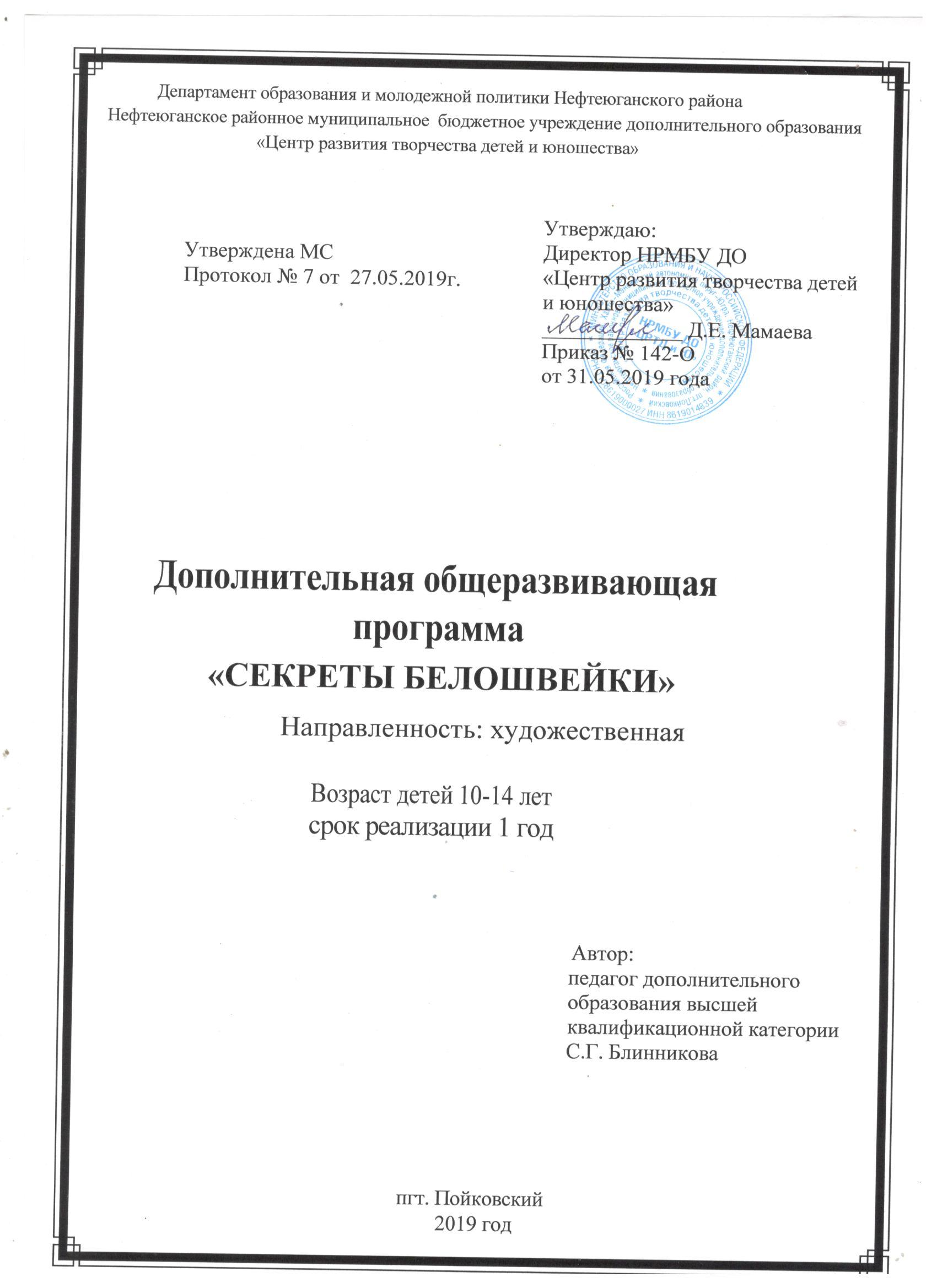 Пояснительная записка      На современном этапе развития дополнительного образования детей активно развивается  новое направление художественного воспитания детей  - детский дизайн. Эта  деятельность нова и мало изучена, но она обладает несомненным  развивающим потенциалом для всех сфер личности.      «Детский дизайн» определяется специалистами как общественно полезное художественно-декоративное творчество, способствующее обогащению детских форм деятельности и общения.     Говоря о ребенке-дизайнере, мы зачастую подразумеваем ребенка художника, главными качествами которого является: нестандартность мышления, фантазия, воображение, умение  сочетать цвет и форму. Из этого следует, что для того, чтобы ребенок стал дизайнером, в первую очередь нужно развивать у него воображение,  поощрять нестандартное видение окружающего мира.     Дополнительная общеразвивающая программа «Секреты белошвейки» это развивающий, разработанный специально для детей среднего школьного возраста, который позволяет подготовить обучающихся для последующих курсов, где необходимы определенные навыки в работе. В процессе обучения дети знакомятся с различными методами творчества, четко формируют перед собой цель, решают поставленные задачи, знакомятся с различными средствами графического изображения, но самое главное, - они становятся самостоятельными творцами, учатся обосновывать свой выбор в решении того или иного вопроса.Программа имеет художественную направленность, способствует  приобщению обучающихся к основам предметного дизайна и позволяет им раскрыть свой творческий потенциал.    Актуальность данной программы продиктована необходимостью решения задач художественного образования школьников, которые выдвигаются в концепции модернизации российского образования и подчеркивают важность использования познавательных и воспитательных возможностей предметов художественно-эстетической направленности, формирующих у обучающихся творческие способности, чувство прекрасного, эстетический вкус, нравственность.Отличительной особенностью данной программы от других программ по дизайну является то, что она предполагает обязательное использование моделирования и дизайна одежды для кукол, а также изучение способов изготовления различных поделок, сувениров и аксессуаров. Особенно ценно самостоятельное изготовление коллекции одежды для кукол, объектов предметного дизайна с использованием изученных техник декоративно-прикладного искусства.Новизна программы заключается в том, что она дает возможность не только изучить различные техники декоративно-прикладного искусства, но и применить их  при проектировании предметов быта для оформления интерьера.Программа  является  образовательной, развивающей. Носит практико-ориентированный характер.Занятия проводятся в студии декоративно-прикладного искусства с разновозрастным составом обучающихся.Возраст  обучающихся  - 10-14 лет.Вид  группы  - профильный.Состав  группы  -  постоянный.В группу набираются все желающие, в том числе не имеющие  начальной художественной подготовки.Наполняемость группы –  10-12 человек.Форма обучения – очная.Форма  занятий  -  групповая, индивидуальная. Срок реализации программы – 1 год.Количество учебных часов  в  год - 144 часа.Режим занятий - 2 раза в неделю, продолжительность занятия – 2 часа. После 45 минут занятия предусмотрен  15-минутный перерыв.Цель программы:  развитие личностных качеств детей в процессе освоения основ предметного дизайна.Основные задачи программы:Образовательные задачи:изучить основы различных техник декоративно-прикладного творчества;освоить технологические знания проектирования и художественного конструирования швейных изделий и предметов быта.овладеть практическими навыками и приёмами изготовления и декорирования изделий.обучить основам дизайна;познакомить с основными законами композиции;научить пользоваться законами цветоведения;формировать художественно-образное мышление;формировать практические навыки работы в различных видах дизайна и изобразительного творчества.Воспитательные задачи:формировать общую культуру учащихся;воспитывать аккуратность, прилежание в работе, трудолюбие;воспитывать стремление к качеству выполняемых изделий;воспитывать чувство удовлетворения от творческого процесса и от результата труда.Развивающие задачи:развивать общий кругозор;развивать художественно-эстетический вкус при составлении композиции костюма и объектов предметного дизайна;знакомить с работой дизайнера;формировать интерес к различным видам декоративной отделки и положительную мотивацию к совершенствованию в данных направлениях декоративно-прикладного искусства.формировать творческое отношение к качественному осуществлению трудовой деятельности;развивать зрительное восприятие, чувства цвета, композиционной культуры;содействовать адаптации учащихся к жизни в обществе;развивать творческую деятельность учащегося.Дополнительная общеразвивающая программа разработана согласно требованиям следующих нормативных документов:Федеральный Закон «Об образовании в Российской Федерации» от 29.12.2012 № 273-ФЗ.Концепция развития дополнительного образования детей (утверждена распоряжением Правительства РФ от 04.09.2014 № 1726-р).СанПиН 2.4.4.3172-14 "Санитарно-эпидемиологические требования к устройству, содержанию и организации режима работы образовательных организаций дополнительного образования детей" (Постановление Главного государственного санитарного врача Российской Федерации от 4 июля 2014 г. №41);Порядок организации и осуществления образовательной деятельности но дополнительным общеобразовательным программам, (утвержден приказом Министерства образования и науки РФ от 09.12.2018 № 196).Стратегия развития воспитания в Российской Федерации на период до 2025 года (утверждена Распоряжением Правительства Российской Федерации от 29 мая 2015 г. N 996-р)Методические рекомендации по проектированию дополнительных общеразвивающих программ (Письмо Департамента государственной политики в сфере воспитания детей и молодежи Министерства образования и науки Российской Федерации от 18.11.2015 № 09-3242).Учебно-тематический планОсновное содержание1.Вводное занятие(1час)Теоретическая часть.Введение в программу. Входной контроль: упражнения за швейной машиной.2.Модные направления  (1час)Теоретическая часть.Теоретическая часть. Просмотр и анализ специальной литературы и журналов.Практическая часть:Создание эскизных набросков одежды.Раздел 1. Дизайн костюма1.1.Стилистика(16час)Теоретическая часть. Специфика понятия «Дизайн костюма».
 Изучение объема (форма, геометрический вид, конструкция, масса, силуэт, фактура, цвет). Средства композиции костюма(пропорции, ритм). Свойства композиции. Цвет в костюме.Практическая часть.Выполнение различных упражнений в графике и в цвете. Ф А-4,ФА-3.Итоговый контроль: выставка творческих работ .4.Источники творчества. Рисунок и графика костюма (16час)Теоретическая часть.Природа. Архитектура. Живопись. Музыка. Хореография. Народный и исторический костюм. Пропорции тела человека. Рисунок. Графика.Практическая часть.Рисунок с живой модели. Рисование элементов одежды, отдельных видов одежды. Рисование модели в одежде с применением различных техник. Художественный эскиз и технический рисунок. Применение различных техник. Формат  А-4,А-3.Итоговый контроль:  выставка творческих работ.1.4.Дизайн костюма и постельных принадлежностей  для куклы (34час.)Практическая часть.Изготовление одежды и постельных принадлежностей для куклы.Раздел 2.  Художественная обработка материалов5. Вышивка шелковыми лентами(20час).Теоретическая часть: История создания. Инструменты и материалы. Основные приемы и виды.Практическая часть:  Изготовление аксессуаров и предметов быта в данной технике. Итоговый контроль: проведение выставки-просмотра. Анализ работ.6.Лоскутное шитье(32час).Теоретическая часть: История создания. Основные приемы и виды. Практическая часть. Изготовление аксессуаров, предметов быта, интерьера.Итоговый контроль: выставка творческих работ.7. Бисероплетение (32час)  Теоретическая часть. История создания. Инструменты и материалы. Основные приемы и техники.   Практическая часть. Изготовление аксессуаров, предметов быта, интерьера.Итоговый контроль: проведение выставки-просмотра .Анализ работ.9. Организация и участие в выставках, показах, концертах и конкурсах(8 час).Практическая часть: Инструктажи. Оформление сопровождающей документации, выставок.Итоговый контроль: выставка творческих работ.Планируемые результатыПо окончании программы дети должны знать:правила безопасности труда при работе с инструментами;что такое дизайн;классификацию текстильных волокон;терминологию и технологию выполнения  ручных работ;законы композиции;законы цветоведения;виды ручных стежков;виды и техники ручной вышивки, аппликации и бисероплетения.должны уметь: уметь правильно раскроить материал, используя выкройки и шаблоны;работать индивидуально с методическими картами;осуществлять поиск необходимой информации в области обработки ткани и материалов (фетр, мех, кожа и др.);строить симметричный узор, орнамент;подбирать размер и место узора в изделии;подбирать нитки;переводить рисунок вышивки на ткань, подбирать иглы, выполнять ручные швы и стежки вышивки.изготовить поделку, сувенир с использованием техник ДПИ: аппликация, бисероплетение, лент...Условия реализации программыДля успешной реализации данной программы необходимы: рабочий  кабинет с комплектом необходимой мебели (столы, стулья, шкафы, стеллажи, стенды);  необходимое количество часов.материально-техническое оснащение: швейные машины с электроприводом, краеобметочная машина, электрический утюг, гладильная доска;инструменты, приспособления и материалы: ножницы, иголки,   доска, мел, сантиметровая лента.  ткань,  ленты, тесьма.цветная бумага.пуговицы, бусины, бисер.  методическое обеспечение:учебные пособия, методические материалы и разработки по темам программы; наглядно-иллюстративные материалы: схемы, чертежи, подборки с выкройками, лекала для кроя, образцы готовых изделий, видеоматериалы; выставочные работы  студии;учебная литература.     Для выполнения творческих работ  учащийся должен иметь набор необходимых материалов в соответствии с учебно-тематическим планом программы.кадровое обеспечение:педагог дополнительного образования, руководитель коллектива, имеющий высшее или среднее профессиональное образование  в области изобразительного и декоративно-прикладного искусства.Формы аттестацииПрограмма предусматривает текущий контроль успеваемости, полугодовую и итоговую аттестацию.     Контроль знаний, умений и навыков учащихся обеспечивает оперативное управление образовательным процессом и выполняет обучающую, проверочную, воспитательную и корректирующую функции.     Текущий контроль знаний учащихся осуществляется практически на всех занятиях и по мере прохождения разделов и тем программы.     В качестве средств текущего контроля освоения программного материала программой предусмотрено введение трехкомпонентной оценки: за фантазию, композицию и технику исполнения, которая складывается из выразительности цветового и (или) графического решения каждой работы. Критерии оценокОценивание работ осуществляется по двум направлениям: практическая работа и теоретическая грамотность. Важным критерием оценки служит качество исполнения, правильное использование материалов, оригинальность художественного образа, творческий подход, соответствие и раскрытие темы задания. Это обеспечивает стимул к творческой деятельности и объективную самооценку учащихся.Контроль и проверка уровня понимания учащимися теоретических вопросов осуществляется при анализе практических и творческих работ, где наглядно отслеживается степень и качество усвоения материала. Данный вид контроля дает информацию о пробелах в пройденной теоретической части курса у каждого учащегося, что помогает в планировании восполнения знаний и оказании помощи при их усвоении.Целью аттестации является установление соответствия образовательного уровня обучающихся требованиям данной дополнительной общеразвивающей программы, установления фактического уровня теоретических знаний, практических умений и навыков обучающихся, их учебных компетенций.Полугодовая и годовая аттестация проводится в рамках административного контрольного среза (3-я неделя декабря, 4-ая неделя апреля), согласно Положению о Зачетной Неделе.Формы проведения полугодовой и годовой аттестации: тестирование, зачет, защита творческих работ и проектов. Для изучения результатов и эффективности воспитания и развития наиболее объективными и реально измеряемыми показателями являются ведущие мотивы поведения детей, нравственные ценности и ориентации, поступки обучающихся. Для диагностики используются следующие диагностические методики:Анкета «Мотивы для занятий в детском объединении»;Анкета «Интерес к совместной деятельности»;Диагностическая карта «Уровень воспитанности обучающихся»;Анкета «Удовлетворённость обучающихся образовательным процессом»Методика «Наши отношения» (составлена по книге Л.М. Фридман).     Форма фиксации образовательных результатов по данной программе:  лист наблюдений, карта успешности, зачетный лист участия в выставочной  деятельности.Особенности методики обучения. Методические материалы.    Занятия по данной программе проводятся с использованием очной формы обучения в разновозрастной группе.    Программа составлена с учётом следующих дидактических принципов: принцип индивидуального подхода, принцип наглядности и доступности, сознательности и творческой активности, принципа прочности знаний, умений и навыков. Учащийся продвигается по образовательному маршруту постепенно, осваивая всё более сложные темы. Каждая последующая тема базируется на полученных ранее знаниях, умениях, навыках. Основные приёмы работы изучаются с нарастающей сложностью и многократно повторяются в течение учебного года.     Тематика занятий строится с учетом интересов учащихся, возможности их самовыражения. В ходе усвоения детьми содержания программы учитывается темп развития специальных умений и навыков, степень продвинутости по образовательному маршруту, уровень самостоятельности, умение работать в коллективе.      Программа позволяет индивидуализировать сложные работы: более сильным детям будет интересна сложная конструкция, менее подготовленным, можно предложить работу проще. При этом обучающий и развивающий смысл работы сохраняется. Это дает возможность предостеречь ребенка от страха перед трудностями, приобщить без боязни творить и создавать.Для воспитания и развития навыков творческой деятельности учащихся в учебном процессе применяются следующие основные методы:Словесные методы: рассказ, беседа, работа с книгой, дискуссияНаглядные методы: просмотр видеофильмов, фотографий, картин. Схем, рисунков.Практические методы: практические занятия, занятие-исследование.Методы контроля: тестирование, контрольный срез, выполнение конкурсных работ.частично-поисковые методы (выполнение вариативных заданий);исследовательские методы (исследование свойств различных материалов и возможности их преобразования).     Наряду с традиционными методами  успешно применяются методы:  эмоционально-художественное "погружение", художественно-образное моделирование, активизация воображения и творческого представления, сравнение и сопоставление, метод проекта. Программа предусматривает широкое использование методов индивидуальной работы с подростком,  применение щадящих  приёмов и методов. Чтобы не повредить зрению, на занятии проводится гимнастика для глаз. Во время занятий практикуются физкультминутки, а также динамические паузы, главная задача которых снять напряжение с мышц спины, шеи и кистей рук.     В основу обучения положены  следующие образовательные технологии: структурно-логическая технология, технология проблемного обучения,учебно-исследовательские технологии; личностно-ориентированныетехнологии: технология педагогических мастерских (равенство всех), технологии творческого развития.     Основной формой организации образовательной деятельности является проведение групповых занятий по освоению основ дизайн проектирования одежды.     Теоретическая часть предполагает знакомство с техническими способами работы с различными материалами, а практическая часть – это применение теоретических знаний в учебном и творческом поиске. В результате обучения по программе, обучающиеся  получают знания о многообразии мира дизайна, приобретают умения в области проектирования, конструирования и моделировании одежды, научатся создавать дизайн-проекты.Дидактический материал:тематические альбомы;наглядные пособия: цветовой круг, образцы материалов и фурнитура;образцы готовых изделий;инструкционно-технологические карты;карточки – подсказки;дидактические задания для выполнения самостоятельных работ и решения ситуационных задач;тестовые задания;специальная и методическая литература по моделированию  и конструированию одежды с различными иллюстрациями;электронные презентации по разделам программы.Методическое обеспечение программы:тематические папки-накопители материалов по темам и разделам программы;методические разработки учебных занятий и воспитательных мероприятий;методические указания при выполнении практических заданий;методическое пособие по выполнению дизайн – проекта.Календарный учебный графикКалендарный графикк дополнительной общеразвивающей программе  «Секреты белошвейки» на 2019-2020 учебный год.Список литературы:Быстрова Т.Ю. Вещь. Форма. Стиль: Введение в философию дизайна. М., 2001Глазычев В. Л. Дизайн как он есть. Изд. 2-е, доп. - М., Европа, 2006 Калмыкова Н.В., Максимова И.А. Дизайн поверхности. Композиция, пластика, графика, колористика. Учебное пособие. М., Книжный дом «Университет», 2010Лаврентьев А.Н. История дизайна. Учебное пособие. М., Гардарики, 2007Розенсон И.А. Основы теории дизайна. СПб, Питер, 2008Устин В.Б. Композиция в дизайне. Методические основы композиционно-художественного формообразования в дизайнерском творчестве: учебное пособие. 2-е изд. уточненное и доп. М., АСТ: Астрель, 2007Шимко В.Т. Основы дизайна и средовое проектирование. Учеб.пособие. М., ИМДТ, 2007Дополнительная учебная и методическая литератураБезмоздин Л.Н. В мире дизайна. Монография. Ташкент: ФАН, 1990Безмоздин Л.Н. Дизайн в современной культуре // Искусство в системе культуры. Сост. и отв. ред. М.С.Коган. Л.: Наука, 1999Бытачевская Т.Н. Искусство как формообразующий фактор в дизайне.  – М., 2004Грожан Д.В. Справочник начинающего дизайнера. Ростов-на-Дону, Феникс, 2004Дизайн для всех: альм. / Союз дизайнеров России, Твор. студия «Дизайн-слово». М., 200210. Дружкова Н.И. В.Кандинский в Баухаузе: (Теорет. основы художеств.-пед. деятельности): Дис. канд. искусствоведения / МГУ им. М. В. Ломоносова. Ист. фак. каф.истории отечеств. искусства. М., 2000Дружкова Н.И. Теория цвета В.Кандинского // Изобразительное искусство в школе. - 2001, №1Ковешникова Н.А. Дизайн: история и теория. Учебное пособие. М., Омега-Л, 2006Михайлов С.М. История дизайна: учебник: в 2 т.  М., Союз дизайнеров России, 200316. Холмянский Л.М., Щипанов А.С. Дизайн: книга для учащихся. М., Просвещение, 2003№№п/пТЕМАКол-во часовтеорияКол-во часовпрактикаОбщее кол-во часов1Вводное занятие1-12Направления моды1-1Раздел 1. Дизайн костюмаРаздел 1. Дизайн костюмаРаздел 1. Дизайн костюмаРаздел 1. Дизайн костюма2Стилистика2683Источники творчества и их трансформация. Рисунок и графика костюма2684Дизайн костюма и постельных принадлежностей  для кукол3434Раздел 2.  Художественная обработка материаловРаздел 2.  Художественная обработка материаловРаздел 2.  Художественная обработка материаловРаздел 2.  Художественная обработка материалов5Вышивка шелковыми лентами. 218206Лоскутное шитье  230327Бисероплетение230328Организация и участие в выставках, показах, концертах и конкурсах-88ИТОГО:12132144Дата начала обучения по программеДатаокончания обучения по программеВсегоучебныхнедельКоличествоучебныхчасовРежим занятий01 сентября2019 г.15 мая2020 г.361442 раза в неделю по 2 часа№ п/пМесяц Число Время проведения занятия Форма занятияКол-во часовТема занятиякабинетФорма контроля1090316.00 - 16.4517.00 - 17.45Беседа2Вводное занятие. Направления моды№14Собеседование. Наблюдение. Игра. 2090516.00 - 16.4517.00 - 17.45Комбинированное занятие2Дизайн костюма. Стилистика№14Наблюдение.3091016.00 - 16.4517.00 - 17.45Беседа2Дизайн костюма. Стилистика№14Наблюдение4091216.00 - 16.4517.00 - 17.45Занятие-практикум2Дизайн костюма. Стилистика№14Анализ работ5091716.00 - 16.4517.00 - 17.45Занятие-практикум2Дизайн костюма. Стилистика№14Наблюдение. Тест «Найди соответствие»6091916.00 - 16.4517.00 - 17.45Комбинированное занятие2Источники творчества и их трансформация. Рисунок и графика костюма№14Наблюдение.7092416.00 - 16.4517.00 - 17.45Занятие-практикум2Источники творчества и их трансформация. Рисунок и графика костюма№14Собеседование. 8092616.00 - 16.4517.00 - 17.45Практическое занятие2Источники творчества и их трансформация. Рисунок и графика костюма№14Анализ выполненных образцов9100116.00 - 16.4517.00 - 17.45Практическое занятие2Источники творчества и их трансформация. Рисунок и графика костюма№14Тест «Цветовое сочетание».10100316.00 - 16.4517.00 - 17.45Комбинированное занятие2Дизайн костюма и постельных принадлежностей  для кукол№14Наблюдение. Анализ. 11100816.00 - 16.4517.00 - 17.45Практическое занятие2Дизайн костюма и постельных принадлежностей  для кукол№14Наблюдение. Анализ.12101016.00 - 16.4517.00 - 17.45Практическое занятие2Дизайн костюма и постельных принадлежностей  для кукол№14Наблюдение. Анализ.13101516.00 - 16.4517.00 - 17.45Практическое занятие2Дизайн костюма и постельных принадлежностей  для кукол№14Наблюдение. Анализ.14101716.00 - 16.4517.00 - 17.45Практическое занятие2Дизайн костюма и постельных принадлежностей  для кукол№14Наблюдение. Анализ.15102216.00 - 16.4517.00 - 17.45Практическое занятие2Дизайн костюма и постельных принадлежностей  для кукол№14Наблюдение. Анализ.16102416.00 - 16.4517.00 - 17.45Практическое занятие2Дизайн костюма и постельных принадлежностей  для кукол№14Наблюдение. Анализ.17102916.00 - 16.4517.00 - 17.45Практическое занятие2Дизайн костюма и постельных принадлежностей  для кукол№14Самоанализ.18103116.00 - 16.4517.00 - 17.45Практическое занятие2Дизайн костюма и постельных принадлежностей  для куколВыставка.19110516.00 - 16.4517.00 - 17.45Практическое занятие2Дизайн костюма и постельных принадлежностей  для кукол№14Наблюдение. Анализ. Выставка.20110716.00 - 16.4517.00 - 17.45Практическое занятие2Дизайн костюма и постельных принадлежностей  для кукол№14Наблюдение. Анализ.21111216.00 - 16.4517.00 - 17.45Практическое занятие2Дизайн костюма и постельных принадлежностей  для кукол№14Наблюдение. Анализ.22111416.00 - 16.4517.00 - 17.45Практическое занятие2Дизайн костюма и постельных принадлежностей  для кукол№14Наблюдение. Анализ.23111916.00 - 16.4517.00 - 17.45Практическое занятие2Дизайн костюма и постельных принадлежностей  для кукол№14Наблюдение. Анализ.24112116.00 - 16.4517.00 - 17.45Практическое занятие2Дизайн костюма и постельных принадлежностей  для кукол№14Наблюдение. Анализ.25112616.00 - 16.4517.00 - 17.45Практическое занятие2Дизайн костюма и постельных принадлежностей  для кукол№14Наблюдение. Анализ.26112816.00 - 16.4517.00 - 17.45Итоговое занятие2Дизайн костюма и постельных принадлежностей  для кукол№14выставка27120316.00 - 16.4517.00 - 17.45Комбинированное занятие2Художественная обработка материалов. Вышивка шелковыми лентами.№14Выставка.28120516.00 - 16.4517.00 - 17.45Занятие-практикум2Художественная обработка материалов. Вышивка шелковыми лентами.№14Наблюдение. Анализ.29121016.00 - 16.4517.00 - 17.45Практическое занятие2Художественная обработка материалов. Вышивка шелковыми лентами.№14Наблюдение. 30121216.00 - 16.4517.00 - 17.45Практическое занятие2Художественная обработка материалов. Вышивка шелковыми лентами.№14Наблюдение. Анализ ошибок.31121716.00 - 16.4517.00 - 17.45Практическое занятие2Художественная обработка материалов. Вышивка шелковыми лентами.№14Наблюдение. Анализ ошибок.32121916.00 - 16.4517.00 - 17.45Практическое занятие2Художественная обработка материалов. Вышивка шелковыми лентами.№14Наблюдение. Анализ.33122416.00 - 16.4517.00 - 17.45Практическое занятие2Художественная обработка материалов. Вышивка шелковыми лентами.№14Наблюдение. Анализ.34122616.00 - 16.4517.00 - 17.45Практическое занятие2Художественная обработка материалов. Вышивка шелковыми лентами.№14Наблюдение. Анализ. 35123116.00 - 16.4517.00 - 17.45Практическое занятие2Художественная обработка материалов. Вышивка шелковыми лентами.№14Наблюдение. Анализ ошибок.36010916.00 - 16.4517.00 - 17.45Итоговое занятие2Художественная обработка материалов. Вышивка шелковыми лентами.№14выставка37011416.00 - 16.4517.00 - 17.45Комбинированное занятие2Лоскутное шитье  №14Наблюдение. Анализ.38011616.00 - 16.4517.00 - 17.45Практическое занятие2Лоскутное шитье  №14Наблюдение. Анализ.39012116.00 - 16.4517.00 - 17.45Практическое занятие2Лоскутное шитье  №14Наблюдение. Анализ ошибок.40012316.00 - 16.4517.00 - 17.45Практическое занятие2Лоскутное шитье  №14Наблюдение. Анализ ошибок.41012816.00 - 16.4517.00 - 17.45Практическое занятие 2Лоскутное шитье  №14Наблюдение. Анализ.42013016.00 - 16.4517.00 - 17.45Практическое занятие2Лоскутное шитье  №14Наблюдение. Анализ.43020416.00 - 16.4517.00 - 17.45Практическое занятие2Лоскутное шитье  №14Наблюдение. Анализ.44020616.00 - 16.4517.00 - 17.45Практическое занятие2Лоскутное шитье  №14Наблюдение. Анализ.45021116.00 - 16.4517.00 - 17.45Практическое занятие2Лоскутное шитье  №14Наблюдение. Анализ.46021316.00 - 16.4517.00 - 17.45Практическое занятие2Лоскутное шитье  №14Наблюдение. Анализ.47021816.00 - 16.4517.00 - 17.45Практическое занятие2Лоскутное шитье  №14Наблюдение. Анализ.48022016.00 - 16.4517.00 - 17.45Практическое занятие2Лоскутное шитье  №14Наблюдение. Анализ.49022516.00 - 16.4517.00 - 17.45Практическое занятие2Лоскутное шитье  №14Наблюдение. Анализ.50022716.00 - 16.4517.00 - 17.45Практическое занятие2Лоскутное шитье  №14Выставка.51030416.00 - 16.4517.00 - 17.45Практическое занятие2Лоскутное шитье  №14Наблюдение. 52030616.00 - 16.4517.00 - 17.45Практическое занятие2Лоскутное шитье  №14Анализ.53031116.00 - 16.4517.00 - 17.45Комбинированное занятие2Бисероплетение№14Наблюдение. 54031316.00 - 16.4517.00 - 17.45Занятие-практикум2Бисероплетение№14Наблюдение. 55031816.00 - 16.4517.00 - 17.45Занятие-практикум2Бисероплетение№14Наблюдение. 56032016.00 - 16.4517.00 - 17.45Занятие-практикум2Бисероплетение№14Наблюдение. 57032516.00 - 16.4517.00 - 17.45Занятие-практикум2Бисероплетение№14Наблюдение. 58032716.00 - 16.4517.00 - 17.45Занятие-практикум2Бисероплетение№14Наблюдение. 59030116.00 - 16.4517.00 - 17.45Занятие-практикум2Бисероплетение№14Наблюдение. 60040316.00 - 16.4517.00 - 17.45Занятие-практикум2Бисероплетение№14Наблюдение. 61040816.00 - 16.4517.00 - 17.45Занятие-практикум2Бисероплетение№14Наблюдение. 62041016.00 - 16.4517.00 - 17.45Практическое занятие2Бисероплетение№14Наблюдение. Анализ.63041516.00 - 16.4517.00 - 17.45Практическое занятие2Бисероплетение№14Анализ ошибок64041716.00 - 16.4517.00 - 17.45Практическое занятие2Бисероплетение№14Анализ ошибок65042216.00 - 16.4517.00 - 17.45Практическое занятие2Бисероплетение№14Анализ ошибок66042416.00 - 16.4517.00 - 17.45Практическое занятие2Бисероплетение№14Анализ ошибок67042916.00 - 16.4517.00 - 17.45Практическое занятие2Бисероплетение№14Наблюдение. Анализ.68040116.00 - 16.4517.00 - 17.45Итоговое занятие2Бисероплетение№14тест69050616.00 - 16.4517.00 - 17.45Практическое занятие2Выставочная деятельность№14Защита ТР70050816.00 - 16.4517.00 - 17.45Практическое занятие2Выставочная деятельность№14Защита ТР71051316.00 - 16.4517.00 - 17.45Практическое занятиеВыставка творческих работ№14Выставки творческих работ.72051516.00 - 16.4517.00 - 17.45Итоговое занятиеИтоговое занятие№14зачет